Сведения о кабинетах  и лабораториях МБОУ СОШ № 14УЧЕБНЫЕ КАБИНЕТЫ КАБИНЕТ РУССКОГО ЯЗЫКА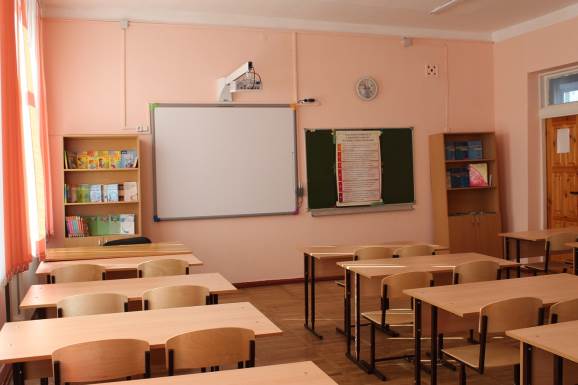 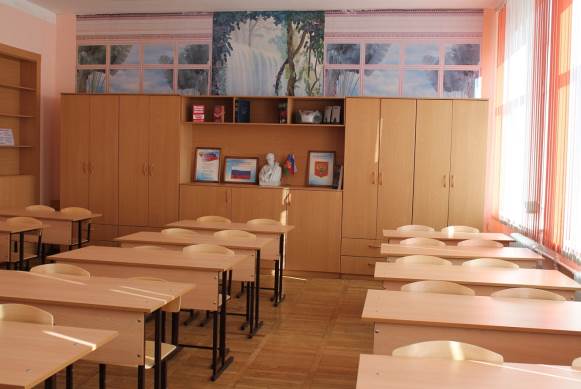 КАБИНЕТ ИНОСТРАННОГО ЯЗЫКА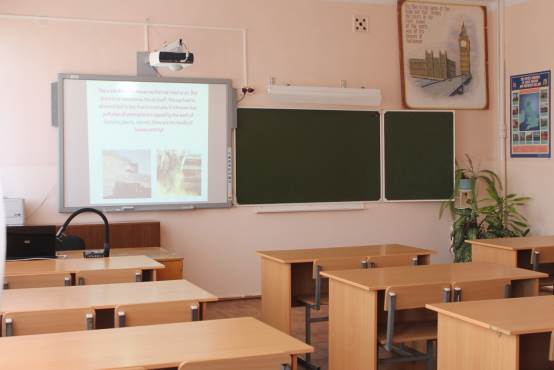 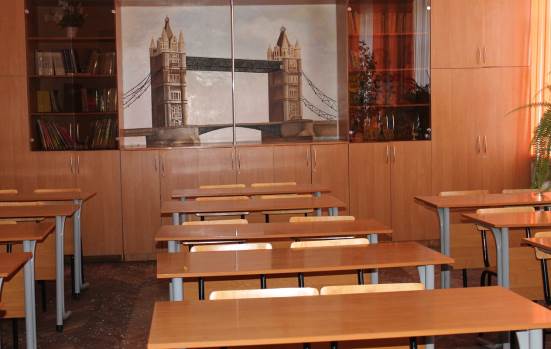 КАБИНЕТ ГЕОГРАФИИ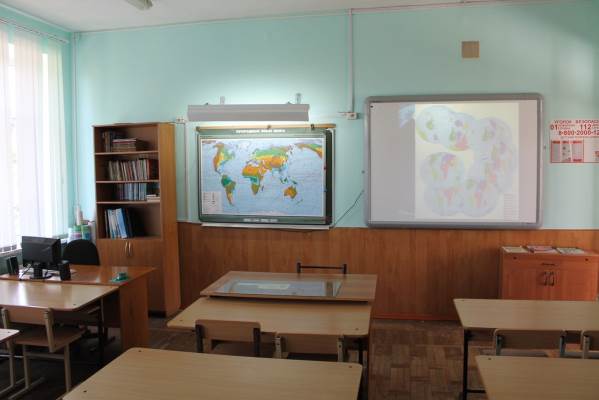 КАБИНЕТ ИСТОРИИ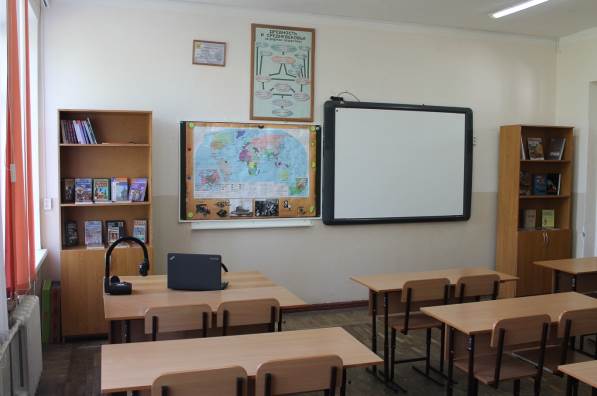 КАБИНЕТ ИНФОРМАТИКИ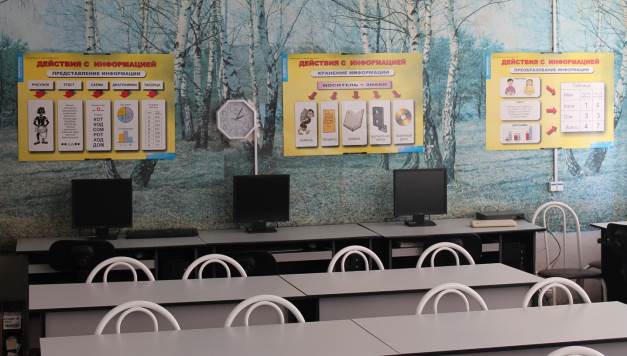 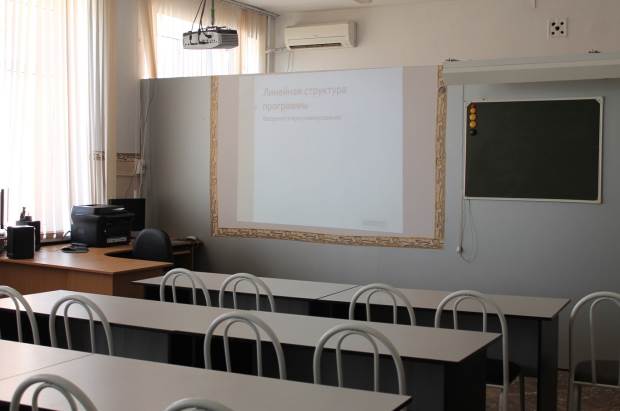 КАБИНЕТ НАЧАЛЬНЫХ КЛАССОВ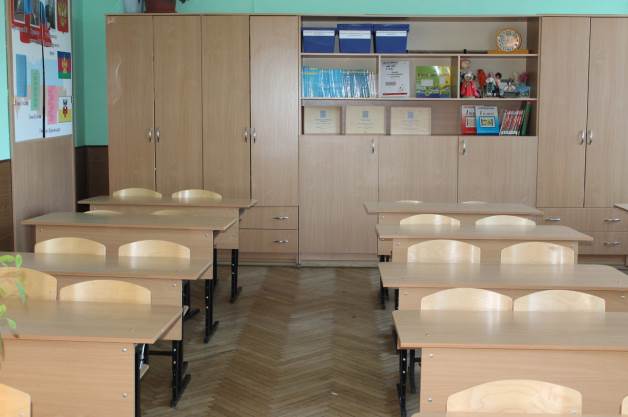 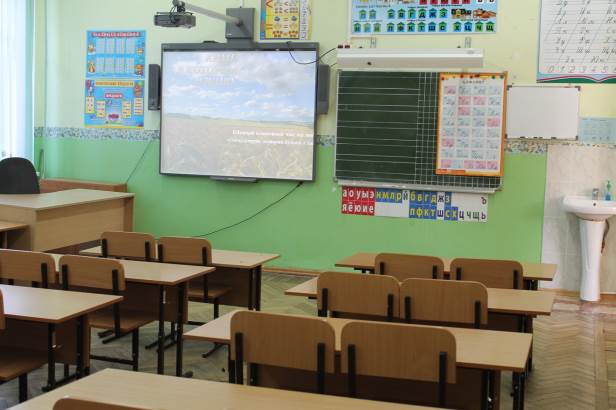 КАБИНЕТ НАЧАЛЬНЫХ КЛАССОВ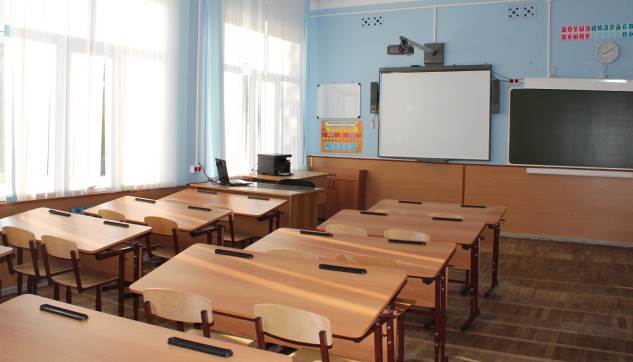 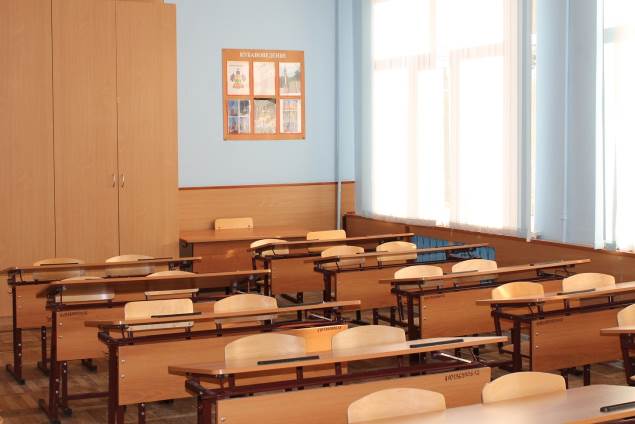 КАБИНЕТ МАТЕМАТИКИ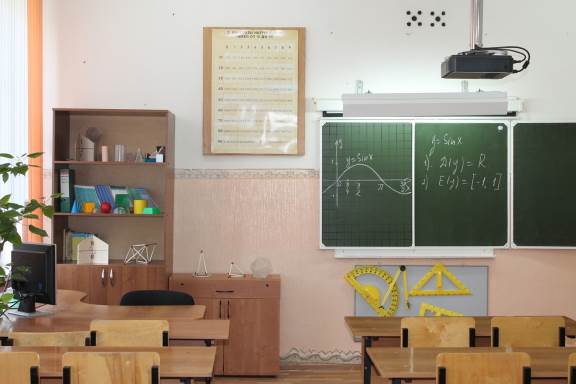 КАБИНЕТ ИЗО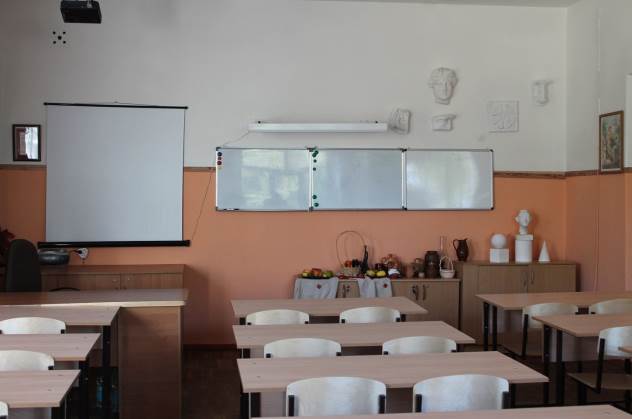 КАБИНЕТ ФИЗИКИ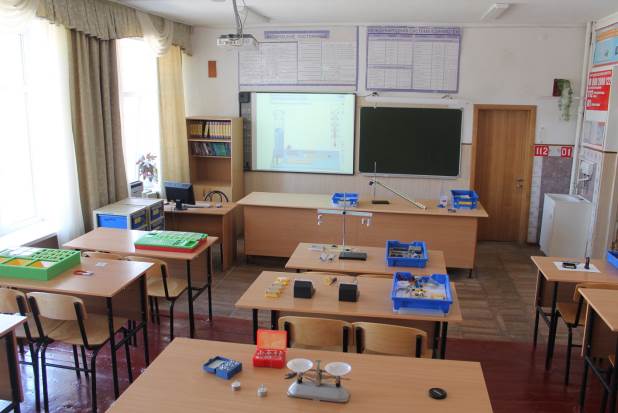 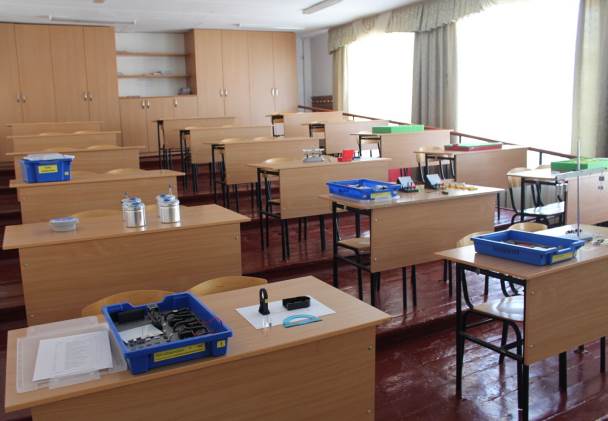 КАБИНЕТ БИОЛОГИИ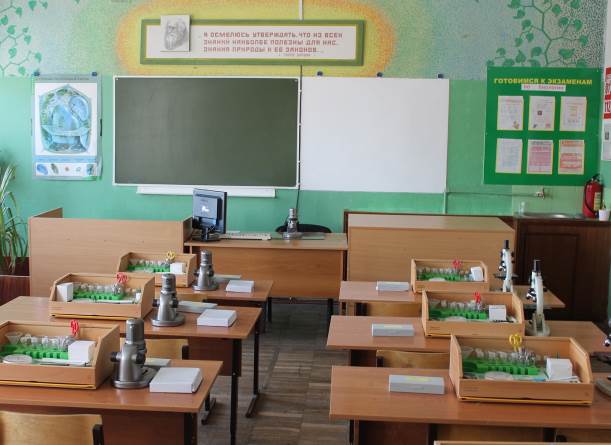 КАБИНЕТ ХИМИИ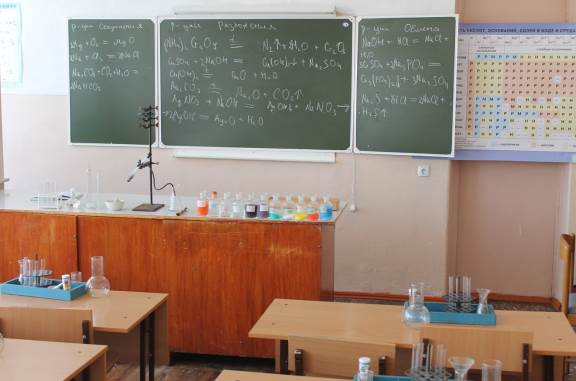 КАБИНЕТ ТЕХНОЛОГИИ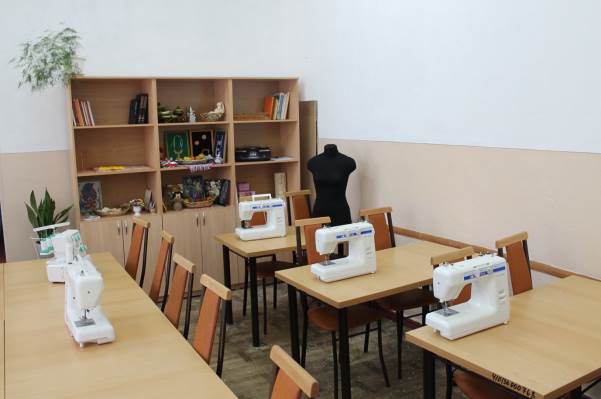 БИБЛИОТЕКА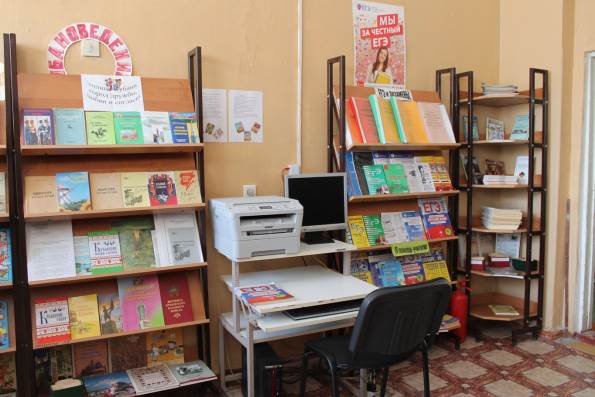 СПОРТИВНЫЙ ЗАЛ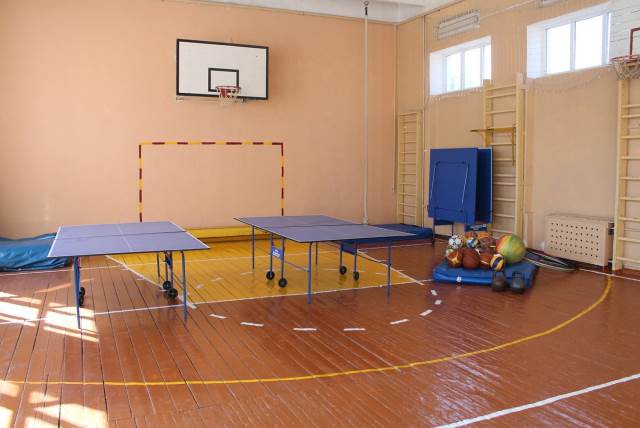 СПОРТИВНАЯ ПЛОЩАДКА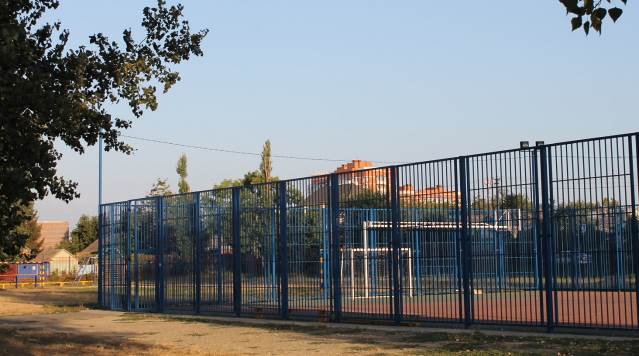 СТОЛОВАЯ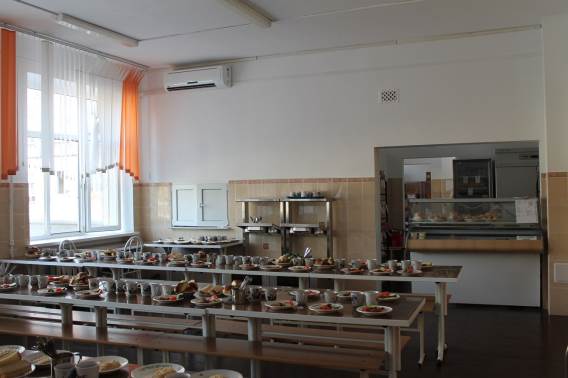 ПИЩЕБЛОК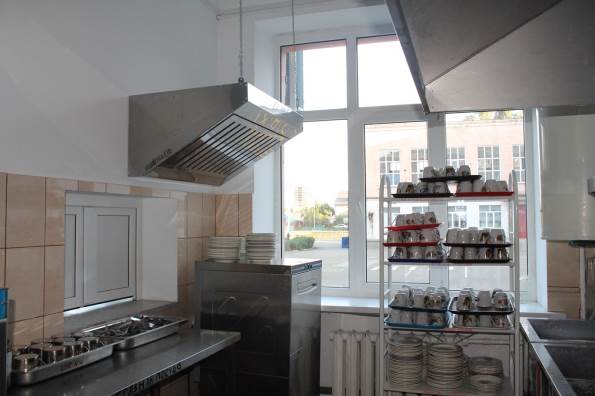 МЕДИЦИНСКИЙ КАБИНЕТ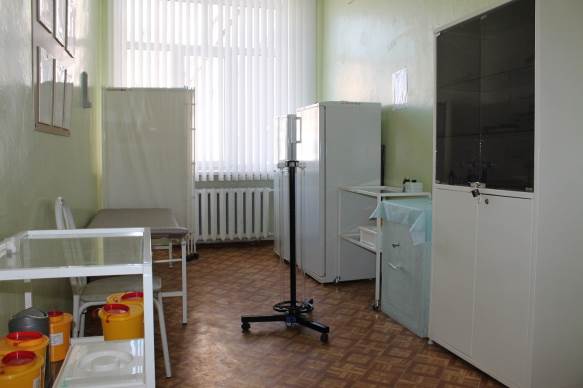 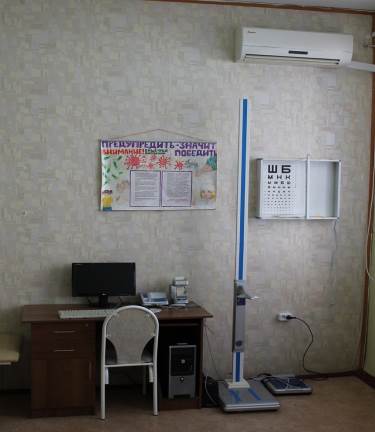 СИСТЕМА БЕЗОПАСНОСТИ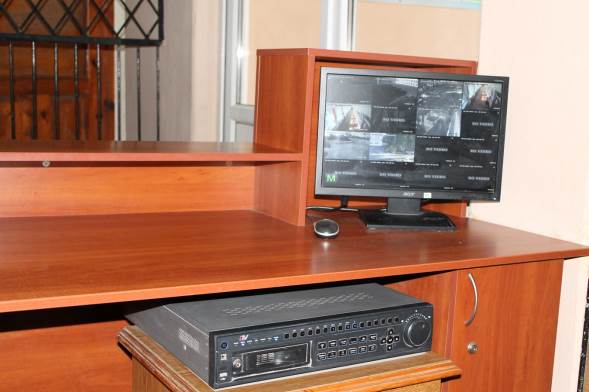 